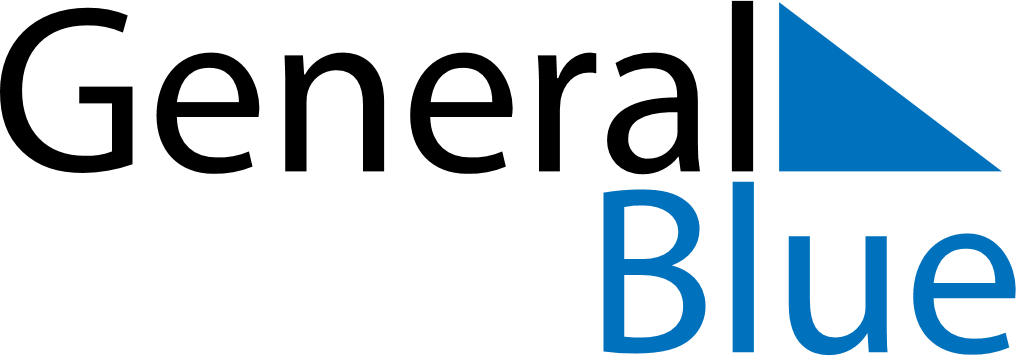 July 2027July 2027July 2027July 2027July 2027July 2027Costa RicaCosta RicaCosta RicaCosta RicaCosta RicaCosta RicaMondayTuesdayWednesdayThursdayFridaySaturdaySunday12345678910111213141516171819202122232425Guanacaste Day262728293031NOTES